Publicado en Madrid el 15/12/2014 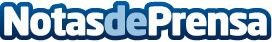 El Mercadillo Imagic traslada su magia al Mercado Barceló en navidadEl Nuevo Mercado Barceló, situado en la calle Barceló 6, se convierte durante cuatro días (del 18 al 21 de diciembre)en un espacio perfecto para las compras navideñas, en el que unas 35 firmas de moda, complementos, decoración, gourmet, moda infantil, juguetes y arte se exhibirán en el Mercadillo Imagic.Datos de contacto:Marta Contín CamónMarketing y Comunicación626161403Nota de prensa publicada en: https://www.notasdeprensa.es/el-mercadillo-imagic-traslada-su-magia-al Categorias: Interiorismo Gastronomía Moda Madrid Entretenimiento Eventos Solidaridad y cooperación http://www.notasdeprensa.es